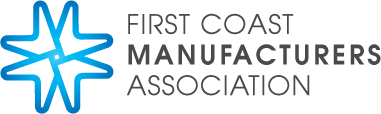 Register Now For Our Next Program Offering Beginning September 27, 2022Register Now For Our Next Program Offering Beginning September 27, 2022Announcing our Fall 2022 offering of the FCMA Leadership Academy Front Line Supervisor 2 Leadership Training ProgramBased on the long-running success and extremely favorable feedback of the Front Line Supervisor 1 leadership training program, FCMA is excited to launch the next-level Front Line Supervisor 2 class series.  This new program curriculum is designed to bridge a leadership gap that exists between the Front Line Supervisor 1 and Mid-Level Manager programs.  Class content is designed to build upon the leadership skills introduced in the Front Line Supervisor 1 program and expand the participant’s ability to apply those skills in their daily job.  The target audience for this training includes Front Line Supervisors and Team Leaders who have successfully completed the FCMA Front Line Supervisor 1 training. The program will focus on critical leadership skills including the following:Supervisory ownership to lead,Energizing and motivating employees,Developing and leading high performing teams,Holding people accountable,Performance management and effective coaching habits,Planning, communicating, and delivering results.  Throughout the program, participants will be exposed to multiple leadership reference materials that will be incorporated into class discussions.  During each class, students will participate in extensive exercises/practices, role plays and case studies to help them learn how to apply these leadership skills on the job.  In addition, each student will participate in a one-on-one coaching session that will include private feedback and coaching based on their personal 360-feedback evaluation tool.  At the conclusion of the program, each student will be asked to report out to the class at a graduation event a success story that represents something new they have implemented as a result of taking this class.The curriculum will include a kick-off orientation plus six classes that will be completed over a 3-month schedule and conclude with a graduation event.  Each class will be a 4-hour class session with one class taking place class approximately every two weeks.  When possible, additional class time will be scheduled to include touring of FCMA member locations and interactions with their leadership teams.  In between classes, there will be homework assignments and contact made between participants and the instructor to enhance the participant learning experience.  Tuition cost is $2,100 per student all-inclusive for FCMA member companies and $2,730 for non-members.  The program schedule is as follows:Kick-off Event—September 27Session 1 Bringing Extreme Ownership To Your Supervisory Role—October 12Session 2 Leading With A Purpose—Energizing & Motivating People—October 25One-On-One Coaching Sessions—October 26 through November 14Session 3 Developing & Leading High Performing Teams—November 15Session 4 Making Accountability Real—November 29Session 5 Developing A Highly Effective Coaching Habit—December 13Session 6 Planning, Communicating & Delivering Results—January 10Graduation Event—January 17We are now taking on-line registrations for the Fall 2022 Front Line Supervisor 2 leadership training program.  Go to https://fcma.memberclicks.net/frontline2 to register on-line, or for more information, please contact Mike Templeton at mike@templetonms.com or Stephanie Starling at stephanie@fcmaweb.comAnnouncing our Fall 2022 offering of the FCMA Leadership Academy Front Line Supervisor 2 Leadership Training ProgramBased on the long-running success and extremely favorable feedback of the Front Line Supervisor 1 leadership training program, FCMA is excited to launch the next-level Front Line Supervisor 2 class series.  This new program curriculum is designed to bridge a leadership gap that exists between the Front Line Supervisor 1 and Mid-Level Manager programs.  Class content is designed to build upon the leadership skills introduced in the Front Line Supervisor 1 program and expand the participant’s ability to apply those skills in their daily job.  The target audience for this training includes Front Line Supervisors and Team Leaders who have successfully completed the FCMA Front Line Supervisor 1 training. The program will focus on critical leadership skills including the following:Supervisory ownership to lead,Energizing and motivating employees,Developing and leading high performing teams,Holding people accountable,Performance management and effective coaching habits,Planning, communicating, and delivering results.  Throughout the program, participants will be exposed to multiple leadership reference materials that will be incorporated into class discussions.  During each class, students will participate in extensive exercises/practices, role plays and case studies to help them learn how to apply these leadership skills on the job.  In addition, each student will participate in a one-on-one coaching session that will include private feedback and coaching based on their personal 360-feedback evaluation tool.  At the conclusion of the program, each student will be asked to report out to the class at a graduation event a success story that represents something new they have implemented as a result of taking this class.The curriculum will include a kick-off orientation plus six classes that will be completed over a 3-month schedule and conclude with a graduation event.  Each class will be a 4-hour class session with one class taking place class approximately every two weeks.  When possible, additional class time will be scheduled to include touring of FCMA member locations and interactions with their leadership teams.  In between classes, there will be homework assignments and contact made between participants and the instructor to enhance the participant learning experience.  Tuition cost is $2,100 per student all-inclusive for FCMA member companies and $2,730 for non-members.  The program schedule is as follows:Kick-off Event—September 27Session 1 Bringing Extreme Ownership To Your Supervisory Role—October 12Session 2 Leading With A Purpose—Energizing & Motivating People—October 25One-On-One Coaching Sessions—October 26 through November 14Session 3 Developing & Leading High Performing Teams—November 15Session 4 Making Accountability Real—November 29Session 5 Developing A Highly Effective Coaching Habit—December 13Session 6 Planning, Communicating & Delivering Results—January 10Graduation Event—January 17We are now taking on-line registrations for the Fall 2022 Front Line Supervisor 2 leadership training program.  Go to https://fcma.memberclicks.net/frontline2 to register on-line, or for more information, please contact Mike Templeton at mike@templetonms.com or Stephanie Starling at stephanie@fcmaweb.comFirst Coast Manufacturers Association| 1615 Huffingham Rd, Ste 2, Jacksonville, FL 32216 | (904) 296-9664First Coast Manufacturers Association| 1615 Huffingham Rd, Ste 2, Jacksonville, FL 32216 | (904) 296-9664